Оценить качество работы отделения по гражданству
и миграции Новополоцкого ГОВД можно на портале рейтинговой оценки качества оказания услуг
и административных процедур организациями Республики Беларусь(качество-услуг.бел)Обращаем внимание, что без предварительной регистрации и авторизации на портале
функция оценки недоступна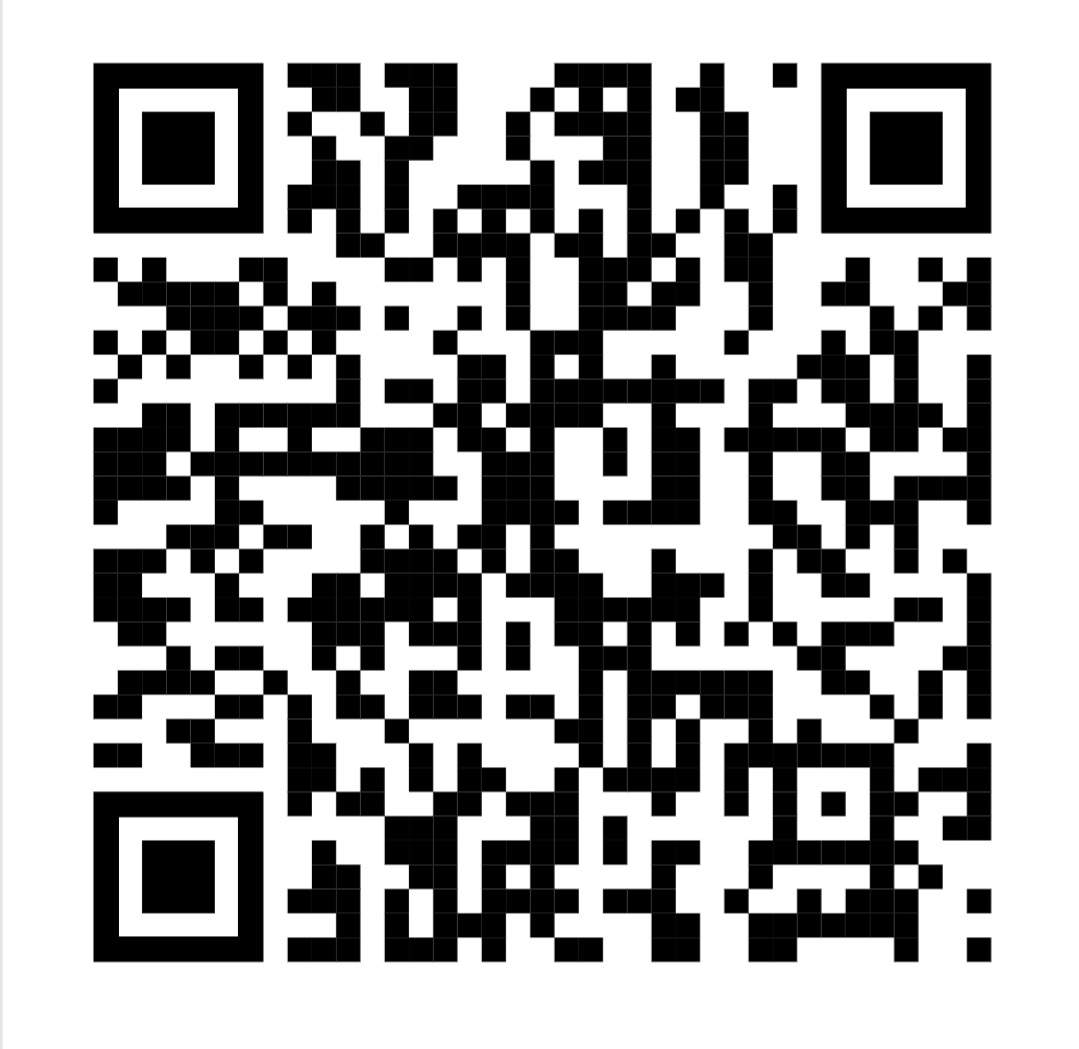 Отсканируйте QR-код для перехода на страницу портала рейтинговой оценки